SupplementaryTable 1 : The sequences of primers for specific gene used in present studySl.no.PrimerSequence1CXCR3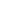 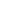 Fwd: 5'-AATGCCACCCATTGCCAGTAC-3'Rev: 5'-AGCAGTAGGCCATGACCAGAAG-3'2CXCL9Fwd: 5-GCCATGAAGTCCGCTGTTCT-3'Rev: 5'-GGGTTCCTCGAACTCCACACT-3'3CXCL10Fwd: 5'-GACGGTCCGCTGCAACTG-3'Rev: 5'-GCTTCCCTATGGCCCTCATT-3'4CCR5Fwd: 5'-AGTCGCTTCTTGCTGTCTATG-3'Rev: 5'-CCCAAGTTCTGCTGACTCTAC-3'5CCL4Fwd: 5'-GCCCTCTCTCTCCTCTTGCT-3'Rev: 5'-GGAGGGTCAGAGCCCATT-3'6CCL5Fwd: 5'-TGCAGAGGACTCTGAGACAGC-3'Rev: 5'-GAGTGGTGTCCGAGCCATA-3'7GAPDHFwd: 5'-ACGACCCCTTCATTGACC-3'Rev: 5'-CCAGTGAGCTTCCCGTTCAGC-3'